3072713070356  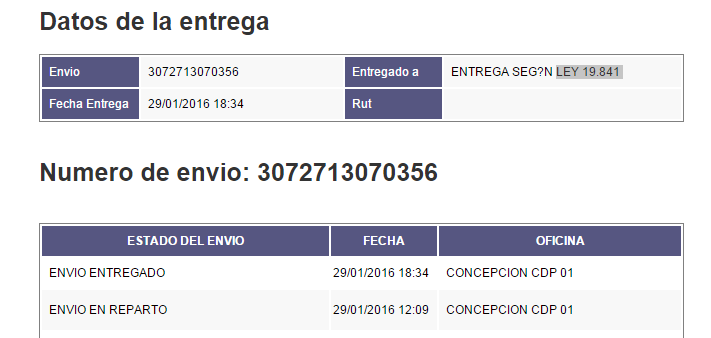 